Evangelisches Werk für Diakonie und Entwicklung e.V.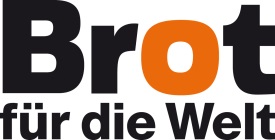 Brot für die Welt/Bread for the World Referat Inlandsförderung/Domestic ProgrammesCaroline-Michaelis-Str. 110115 BerlinFilmmaker’s Report on a Research Trip for a Film on a Development TopicPlease answer these questions in no more than six pages.This report is designed to structure your reflections on the project while informing Bread for the World on how the project is progressing, and provide indications of the effect of the funding support. If you have any questions, please feel free to contact us.
Description of your activity on this projectPlease describe your research.  What organizations, contact persons and potential participants were involved and in what way were they involved?  Please attach your travel program. What changes occurred compared with your original plan for the research trip?Targets and effects What changes occurred during the research trip that will influence your script or treatment (for example new findings, new targets, target groups)? What original targets were validated?What effect do you plan for your film to have? What do you hope to achieve amongst target groups (Acquiring knowledge, skills, options for action, motivating them to become engaged)?General questionsHow did you take into consideration inequalities, for example gender disparity, in your film?How did you incorporate aspects of sustainability, for example electricity consumption or waste production, into the film process? Income and Expenditure Give the reasons for any changes to the income and expenditure budget?Please complete column „actual €“ on the form you submitted when applying.Final remarksWhat is your overall assessment of the research trip?  What proved to be successful?What are the consequences for your future work of what you experienced?  Collaboration with Bread fort he World What was your experience of working with Bread for the World?Do you have any suggestions regarding our film funding and counselling?  If so, what are they?Further remarksThis report and the completed income and expenditure form are to be sent electronically as Word and Excel files to inlandsfoerderung@brot-fuer-die-welt.de and by mail with a legally binding signature to Bread for the World, Domestic Programmes (address above). Attachments Script or treatmentCompleted income and expenditure formResearch trip programInvoice for the cost of flightsKlima-Kollekte certificateBy signing below you certify that you possess the documents pertaining to this project and that they can be inspected at any time.Project NumberSubject of the research tripCountryApplicant’sAddressTelephoneEmailBank detailsName of account holderBankIBAN / BICAmount approvedApproved time periodStartFinishPlace and date of signatureAuthorized signature